Burton Outdoor Adventures, LLC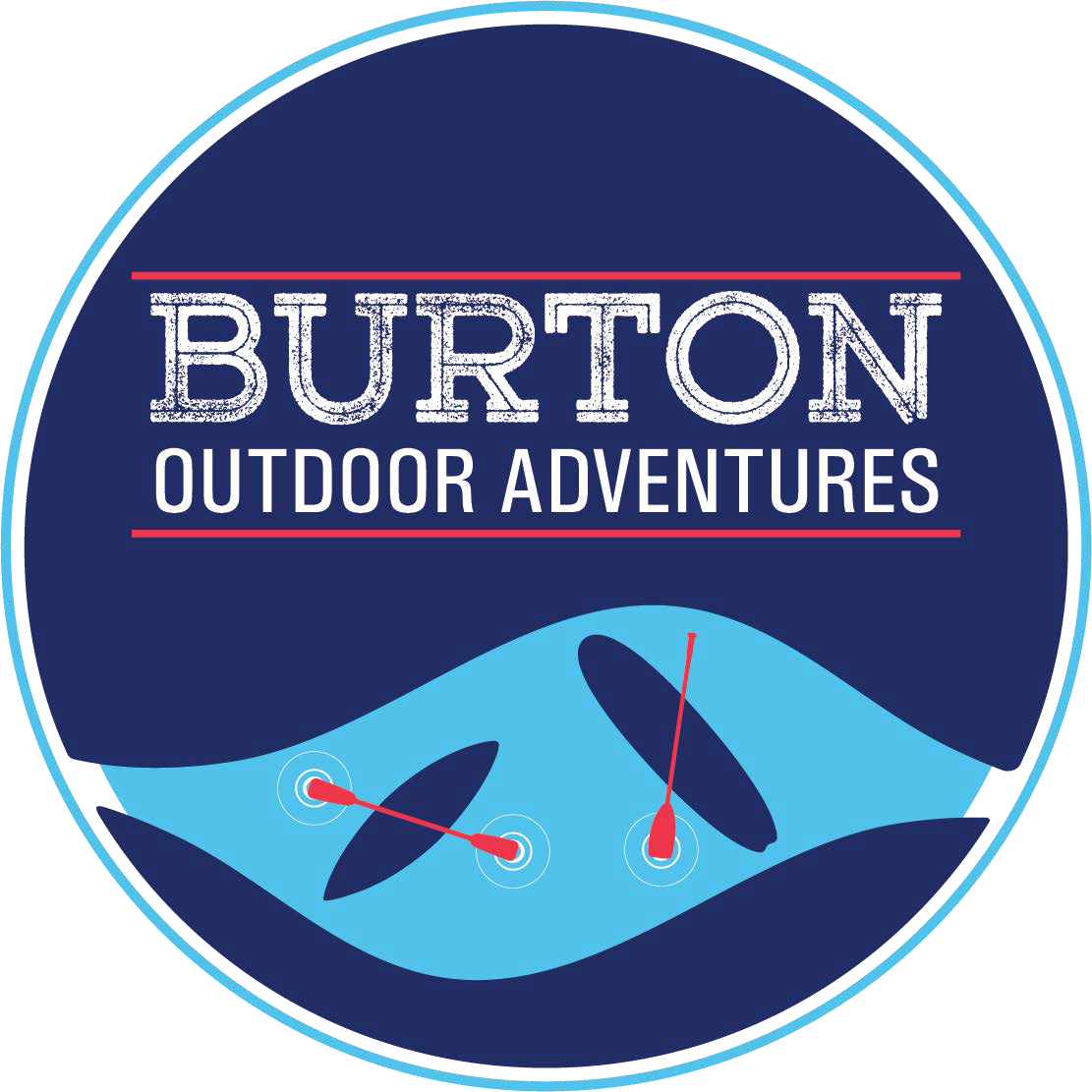 5962 Jim Crow Rd, Flowery Branch, GA 30542www.burtonoutdooradventures.comEMPLOYMENT APPLICATIONDate: 	As an equal employer, we will always endeavor to select the best-qualified individuals based on job related qualifications, regardless of race, color, sex, national origin, and handicap or marital status.ALL INTERESTED APPLICATIONS MUST READ THE FOLLOWING EXPECTATIONS THAT ALL ASSOCIATES MUST ABIDE BY UNDER BURTON OUTDOOR AVENTURES EMPLOYMENT.PURPOSE OF BURTON OUTDOOR AVENTURES.Our mission is to give our members and guests such special treatment that we earn the reputation of being the finest outfitter in the Atlanta Metro area. We will create and manage innovative programs and activities utilizing state of the art equipment in a clean and well-organized facility. We will be a premium outfitter by developing friendly, enthusiastic, and professional staff.PERSONAL APPEARANCEAs a representative of the Burton Outdoor Adventures staff, you are expected to take pride and care in your appearance, dress, and general grooming.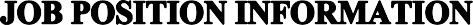 Position Desired:Check-in AssociateOtherOutfitterHours Available to Work: ☐Full (30+ hours a week) ☐Part TimeDays Available to Work: ☐Weekdays	☐Weekends   Specify Hour Preference: 	Have you ever applied for a position at BURTON OUTDOOR ADVENTURES:   ☐Yes  ☐No   When: 	Will you work overtime if asked: ☐Yes  ☐No	When are you available to start work: 		 If seasonal position, last day available for work: 	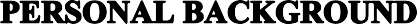 Last name: 	First: 	Middle Initials: 	Street Address: 	City, State, Zip: 		DOB: 	Phone Number: 	Email Address: 	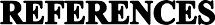 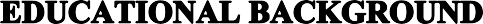 Have you ever been convicted of a crime, including sex related or child abuse offenses? ☐ Yes ☐ No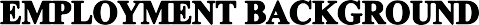 (Most Recent First )Name of Supervisor: 	Weekly Pay  	Start 	Last: 	Job Description  or Duties : 							 Reason for Leaving:   							  Company Name:  						 Telephone: 				Address:				 Employed from: 	/ 	to 	/ 		Name of Supervisor: 	Weekly Pay  	Start 	Last: 	Job Description  or Duties : 		 Reason for Leaving:  	Company Name:  						 Telephone: 				Address:		 Employed from: 	/ 	to 	/ 		Name of Supervisor: 	Weekly Pay  	Start 	Last: 	Job Description  or Duties : 		 Reason for Leaving:  	Company Name:  						 Telephone: 				Address:		 Employed from: 	/ 	to 	/ 		Email all completed Applications to: burtonoutdooradventures@gmail.comNameTitleCompany/ OrganizationPhone Number1.2.3.NameLocation (City & State)Course of StudyYears AttendDid You Graduate(Yes or No)DegreeHigh School:CollegeOther